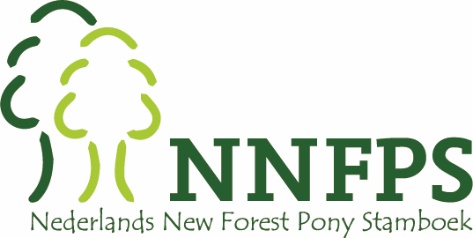 Inschrijfformulier jeugddag Regio Noord op 4 juni 2022Naam Ruiter:………………………………………………………………………………………………………Straat:…………………………………………………………………………………………………………………Postcode+ Plaats:……………………………………………………………………………………………….Email:…………………………………………………………………………………………………………………Telefoon:……………………………………………………………………………………………………………Naam Pony:………………………………………………………………………………………………………..Stamboeknummer:…………………………………………………………………………………………….Vader pony:………………………………………………………………………………………………………..Geeft zich op voor:O	Crossclinic van Els Driehuyzen Niveau combinatie:	 B  	L  	M 	 Z   (omcirkel wat van toepassing is}O	Presenteren kun je leren  O	Behendigheidsparcours Maximaal 2 onderdelen per persoon.Kosten:voor 1 onderdeel:    € 15,00 / voor 2 onderdelen:  € 25,00	Het bedrag kunt u overmaken op rekeningnummer  :   NL 80 RABO 0359 2374 36                                                                                 o.v.v. naam ruiter en naam pony.Het inschrijfformulier kunt u mailen naar: nnfps.noord@gmail.comDe inschrijving is pas definitief als het volledig ingevulde formulier door ons ontvangen is en er betaald is!		